     N°2018- ___   /MESRSI/SG/UO2/P/IUFICAPPEL A CANDIDATURESPOUR LE RECRUTEMENT DE LA PREMIERE PROMOTION DU CERTIFICAT EN JUSTICE JUVENILELe Président de l’Université Ouaga II informe le public du recrutement d’auditeurs (travailleurs et professionnels) en certification Justice Juvénile à l’Institut Universitaire de Formations Initiale et Continue (IUFIC) de l’Université Ouaga II. Le certificat en justice juvénile est une formation pluridisciplinaire de haut niveau destinée aux acteurs de la justice dont les intervenants sont des universitaires et des professionnels, tous spécialistes des questions de justice.Les auditeurs de ce certificat devraient avoir des compétences dans le domaine de la justice   des mineurs. CONDITIONS D’ACCESEtre titulaire d’un niveau minimum Bac+2 en sciences sociales, économiques, juridiques, politiques, humaines, en sciences de la vie et de la terre, reconnu par le CAMES ou tout autre diplôme équivalent d’un établissement d’enseignement supérieur ayant une convention avec l’Université Ouaga II ou attesté par la direction des équivalences. Frais de formation : 525 000 f CFA payables en une seule tranche avant le début de la formation.COMPOSITION DU DOSSIER Une demande manuscrite timbrée à 200 f adressée au Président de l’Université Ouaga II,Un CV,Une lettre de motivation,Une photocopie légalisée du diplôme,Une photocopie légalisée de l’acte de naissance.Période de dépôt des dossiers : du 20 au 31 juillet 2018 et du 03 au 28 septembre 2018 inclus de 08 heures à 16 heures, tous les jours ouvrables. Lieu de dépôt des dossiers : au secrétariat de l’IUFIC, sis à Ouaga 2000, route de Pô, 4ème tournant à droite après l’échangeur, à 300 m en face de la Clinique Edgard OUEDRAOGO.Ce programme se déroule sur deux (02) semaines, du lundi au vendredi en cours du jour. 	Pour plus d’informations, prendre contact avec le secrétariat de l’IUFIC au (00226) 25 40 94 04 ou                                          aux adresses : mail : iufic@univ-ouaga2.bf /compte Facebook : Iufic Université Ouaga II                                                           page Facebook : IUFIC/Université Ouaga 2 / site web de l’UO2 : www.univ-ouaga2.bf     									           Le Président,Pr Adjima THIOMBIANO  Chevalier de l’Ordre des Palmes AcadémiquesMINISTERE DE L’ENSEIGNEMENTSUPERIEUR, DE LA RECHERCHE SCIENTIFIQUE ET DE L’INNOVATION…………..SECRETARIAT GENERAL…………..UNIVERSITE OUAGA II………….PRESIDENCE………..INSTITUT UNIVERSITAIREDE FORMATIONS INITIALE ET CONTINUE ……………Tél. : 25 40 94 04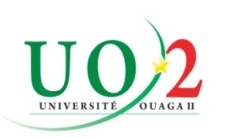 BURKINA FASO                                                                                                                      ………Unité – Progrès – JusticeOuagadougou, le